DEMANDE D’UTILISATION DE LA VISIOCONFÉRENCE À DES FINS D’AUDIENCE
ET DE CONFÉRENCE PRÉPARATOIRE OU DE GESTIONDossier(s) concerné(s) :	     	                       	     Identification de la partie qui fait la demandeNom : 	     Adresse : 	     Numéro de téléphone : 	     Numéro de télécopieur : 	     Adresse de courriel :	     Identification de l’interlocuteur à distanceNom : 	     Adresse : 	     Numéro de téléphone : 	     Numéro de télécopieur : 	     Adresse de courriel :	     Objet de la visioconférence	Mode de communication Témoignage d’experts	 Réseau du Tribunal :      		       (Localisation du bureau du Tribunal) Argumentation	 Salle virtuelle : Équipement disponible pour  Témoignage de faits	 l’interlocuteur à distance : Webcam :  Oui   NonLigne Internet haute vitesse :  Oui   NonMotifs de la demande :Durée prévisible de la visioconférence :      Consentement des autres parties :  Oui   NonPrésentation d’une preuve vidéo :  Oui   Non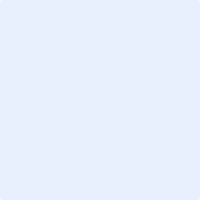        Signature de la partie demanderesse				                   Date	ou de son représentantVous pouvez imprimer le formulaire ou le remplir à l’écran, puis le transmettre au Tribunal de l’une des façons suivantes : par courriel, par télécopieur, par la poste ou en personne au bureau du Tribunal qui traite votre dossier.